О разработке проект планировки территории и проект межевания территории для проектирования и строительства объекта ПАО «Оренбургнефть»: «Техническое перевооружение напорного нефтепровода УПСВ Гаршино – УПСВ Долговка Гаршинского месторождения»Руководствуясь ст. 45, 46, 51 Градостроительного кодекса Российской Федерации с учетом части 1 статьи 3 Федерального закона от 29.12.2004 года № 191- ФЗ «О введении в действие Градостроительного кодекса Российской Федерации», статьи 17 Закона Оренбургской области от 16.03.2007 года № 1037/233-IV-ОЗ «О градостроительной деятельности на территории Оренбургской области», в соответствии с обращением № 9046 от 15.07.2016 года ООО «СамараНИПИнефть»:1. Поручить ООО «СамараНИПИнефть» разработку документации по планировке территории (проект планировки территории и проект межевания территории) для проектирования и строительства объекта ПАО «Оренбургнефть»: «Техническое перевооружение напорного нефтепровода УПСВ Гаршино – УПСВ Долговка Гаршинского месторождения».Местоположение: Оренбургская область, Курманаевский район, Андреевский сельсовет.2. Контроль за исполнением настоящего постановления оставляю за собой.3. Настоящее постановление вступает в силу после опубликования в местной газете «Вестник» и подлежит размещению на официальном сайте.Глава муниципального образования                                             Л.Г. АлимкинаРазослано: в дело, администрации района, прокурору района.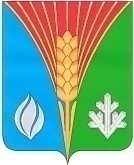 АдминистрацияМуниципального образованияАндреевский  сельсоветКурманаевского  районаОренбургской областиПОСТАНОВЛЕНИЕ16.08.2016 г №    82-п